Publicado en Madrid  el 11/05/2020 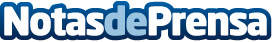 Clínica Rozalén explica cómo retomar la actividad física sin lesionarseCon el comienzo de la desescalada, se tiene la oportunidad de volver a la calle a pasear y realizar actividad física. Sin embargo, después de 50 días de confinamiento se requiere paciencia y esfuerzo para retomar las rutinas deportivas. Antes de volver a la actividad normal hay que prepararse para evitar consecuencias que terminen dañando el cuerpo; por ello, Clínica Rozalén, expertos en fisioterapia y rehabilitación dan las pautas para retomar la actividad física tras la cuarentena. www.clinicarozalen.comDatos de contacto:Clínica Rozalén 918 763 496Nota de prensa publicada en: https://www.notasdeprensa.es/clinica-rozalen-explica-como-retomar-la Categorias: Nacional Sociedad Madrid Entretenimiento Otros deportes http://www.notasdeprensa.es